проект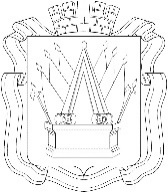 АДМИНИСТРАЦИЯ ГОРОДА ТОБОЛЬСКАИсх.№  ____                                                                         от ______________ПОСТАНОВЛЕНИЕ_______________2021г.                                                                            №________ О внесении изменений в постановление Администрации города Тобольска от 26.07.2021 № 56-пкРуководствуясь статьями 40,44 Устава города Тобольска:Внести в постановление Администрации города Тобольска от 26.07.2021 № 56-пк «Об утверждении порядка предоставления субсидии в целях возмещения части затрат, связанных с внедрением стандартов бренда «Базарная площадь», субъектам малого и среднего предпринимательства, зарегистрированным и ведущим деятельность на территории муниципального образования городской округ город Тобольск, являющихся участниками ярмарки, организатором которой является Администрация города Тобольска» следующие изменения:в наименовании постановления, пункте 1 постановления, наименовании приложения к постановлению, пункте 1.1 приложения к постановлению наименование порядка изложить в следующей редакции:«порядок предоставления субсидии в целях возмещения части затрат, связанных с продвижением фирменного стиля (Бренд-Бука) «Базарная площадь», субъектам малого и среднего предпринимательства, зарегистрированным и осуществляющим деятельность на территории муниципального образования городской округ город Тобольск»;пункт 1.3 приложения к постановлению изложить в следующей редакции:«1.3. Настоящим Порядком регулируются отношения по предоставлению субсидии в целях возмещения за счет средств бюджета города Тобольска части затрат субъектам малого и среднего предпринимательства (далее - МСП), зарегистрированным и осуществляющим деятельность на территории муниципального образования городской округ город Тобольск, связанных с продвижением фирменного стиля (Бренд-Бука) «Базарная площадь», согласно Положению о порядке использования стиля (Бренд-Бука) «Базарная площадь», утвержденному распоряжением Администрации города Тобольска, доведенного Администрацией города Тобольска, в рамках заключенного «Договора предоставления торгового места на ярмарке, организатором которой является Администрация города Тобольска».»; пункт 1.4 приложения к постановлению двенадцатый абзац изложить в следующей редакции:«Стандарт бренда – фирменный стиль (Бренд – Бука) «Базарная площадь», правила его корректного использования и подход к оформлению ключевых носителей бренда, согласно Положению о порядке использования стиля (Бренд-Бука) «Базарная площадь», утвержденному распоряжением Администрации города Тобольска (далее – стандарт бренда «Базарная площадь»);»; пункт 1.4 приложения к постановлению после абзаца двенадцатого дополнить абзацем следующего содержания: «Движимое имущество – вещи, не относящиеся к недвижимости, размещаемые на территории «Базарной площади».»;пункт 1.5 приложения к постановлению дополнить подпунктом «г» следующего содержания:«г) расходы, связанные с арендой движимого имущества, расположенного на территории «Базарной площади».»;продпункт «м» пункта 2.2 приложения к постановлению изложить в следующей редакции: «Участник отбора должен использовать стандарт бренда «Базарная площадь»  при оформлении торгового места, универсальной упаковки, фирменной одежды, согласно Положению о порядке использования стиля (Бренд – Бука) «Базарная площадь», утвержденному распоряжением Администрации города Тобольска, доведенного Администрацией города Тобольска согласно «Договору предоставления торгового места на ярмарке, организатором которой является Администрация города Тобольска»;»пункт 2.2 приложения к постановлению дополнить подпунктом «н» следующего содержания:«н) у Участника отбора заключен договор аренды движимого имущества.»;подпункт «в» пункта 2.3 приложения к постановлению изложить в следующей редакции: «документ, подписанный Участником отбора и содержащий сведения о наименовании (полном, сокращенном) Участника отбора, его юридический и почтовый адреса, банковские реквизиты»;подпункт «е» пункта 2.3 приложения к постановлению изложить в следующей редакции: «справку об исполнении налогоплательщиком (плательщиком сбора, плательщиком страховых взносов, налоговым агентом) обязанности по уплате налогов, сборов, страховых взносов, пеней, штрафов, процентов по форме, установленной уполномоченным федеральным органом исполнительной власти Российской Федерации (форма по КНД 1120101)»;подпункт «к» пункта 2.3 приложения к постановлению после слов «Российской Федерации» дополнить словами: «по состоянию на 1 января текущего финансового года и за квартал, предшествующий дате подачи заявки для участия в отборе, с приложением квитанции о приеме налоговой декларации (расчета) в электронном виде (в отношении юридических лиц и индивидуальных предпринимателей, на которых возложено предоставление ежеквартальной отчетности в соответствии с требованием законодательства Российской Федерации о налогах и сборах)»; пункт 2.3 приложения к постановлению дополнить подпунктами «л» - «н» следующего содержания:«л) копию договора аренды движимого имущества, расположенного на территории «Базарной площади»;м) копию акта приема-передачи движимого имущества, расположенного на территории «Базарной площади»;н) копии (либо дубликаты) платежных поручений об оплате стоимости затрат, связанных с арендой движимого имущества, расположенного на территории «Базарной Площади».»;пункт 2.4 приложения к постановлению после слов «в подпунктах «г» - «д», «ж»» дополнить словами «, «л», «м»»;пункт 2.5 приложения к постановлению второй абзац изложить в следующей редакции: «Документы предоставляются в двух экземплярах, один из которых подлинник, представляемый для обозрения и подлежащий возврату Участнику отбора, другой - копия документа, заверенная Участником отбора.Копии документов должны соответствовать их оригиналам.»;пункт 2.8 приложения к постановлению дополнить абзацем следующего содержания:	«аренду движимого имущества. Расчет затрат, подлежащих субсидированию, осуществляется без учета НДС.	Размер субсидии, предоставляемой Получателю субсидии, определяется по следующей формуле:	Спб = Раи х 0,9	где: Спб – сумма возмещения части затрат, связанных с арендой движимого имущества, руб.;	Раи - расходы, связанные с арендой движимого имущества, расположенного на территории «Базарной площади», руб.»;	абзац второй пункта 3.2 приложения к постановлению после слов «в подпунктах «з» - «и» дополнить словами «, «м», «н»»;приложение к Порядку изложить в новой редакции согласно приложению к настоящему  постановлению.Управлению делами Администрации города Тобольска опубликовать настоящее постановление в газете «Тобольская правда», в официальном сетевом издании «Официальные документы города Тобольска» (www.tobolskdoc.ru) и разместить на официальном сайте Администрации города Тобольска (www.admtobolsk.ru) и на официальном сайте муниципального образования город Тобольск на портале органов государственной власти Тюменской области (www.tobolsk.admtyumen.ru).     Глава города 								        М.В.АфанасьевПриложение к Порядку Директору департамента экономикиАдминистрации города Тобольска______________________________Заявитель: __________________________________________________________________________________________(полное наименование юридического лицаили фамилия, имя, отчество(при наличии отчества)индивидуального предпринимателя)ЗАЯВКАна участие в отборе В соответствии с Порядком предоставления субсидии в целях возмещения части затрат, связанных с продвижением фирменного стиля (Бренд-Бука) «Базарная площадь», субъектам малого и среднего предпринимательства, зарегистрированным и осуществляющим деятельность на территории муниципального образования городской округ город Тобольск, прошу зарегистрировать в качестве Участника отбора:_________________________________________________________________полное наименование юридического лица, либо (Ф.И.О. (при наличии отчества) индивидуального предпринимателя, либо Ф.И.О. (при наличии отчества) для оказания финансовой поддержки в форме субсидии на возмещение части фактически понесенных затрат, установленных пунктом 1.5 Порядка.А именно фактически понесены затраты в ________ году (годах), сумма которых составила __________ рублей.Прошу возместить 90% фактически произведенных затрат.В связи с этим, сообщаю следующие сведения:1. Сведения о субъекте малого и среднего предпринимательства:Финансово-экономические показатели субъекта малого и среднего предпринимательства:<1> Источник данных: отчет по форме КНД 1151111 «Расчет по страховым взносам», установленной уполномоченным федеральным органом исполнительной власти Российской Федерации       1.  Настоящим сообщаю, что я являюсь субъектом малого и среднего предпринимательства, соответствующим требованиям Федерального закона от 24.07.2007 № 209-ФЗ «О развитии малого и среднего предпринимательства в Российской Федерации».    Гарантирую   достоверность   сведений,   предоставленных   в  настоящей заявке на участие в отборе,  и  подтверждаю  согласие  на публикацию (размещение) в информационно-телекоммуникационной сети «Интернет» информации о субъекте малого и среднего предпринимательства, о подаваемой заявке, иной информации о субъекте малого и среднего предпринимательства, связанной с отбором, проводимым в соответствии с Порядком, а также право департамента  экономики Администрации города Тобольска на обработку, распространение и использование персональных данных, а также  иных  данных субъекта малого и среднего предпринимательства, которые необходимы  для  принятия решения о предоставлении субсидии, в том числе на получение  от  соответствующих  органов государственной власти, организаций необходимых документов.    Приложения:    Прошу информацию, связанную с участием в отборе, направлять следующим способом: посредством почтового отправления с уведомлением о вручении по  адресу:__________________________________________________________________                         (указать почтовый адрес) путем непосредственного  вручения под  роспись в ходе личного приема. посредством отправления на электронную почту:__________________________________________________________________                     (указать адрес электронной почты)Лицо,  имеющее   право   действовать   от   имени  юридического  лица/индивидуального предпринимателя:ПОЯСНИТЕЛЬНАЯ ЗАПИСКАк проекту постановления Администрации города Тобольска «О внесении изменений в постановление Администрации города Тобольска от 26.07.2021 № 56-пк»	Проектом постановления Администрации города Тобольска «О внесении изменений в постановление Администрации города Тобольска от 26.07.2021       № 56-пк» предлагается внести изменения в Порядок предоставления субсидии в целях возмещения части затрат, связанных с внедрением стандартов бренда «Базарная площадь», субъектам малого и среднего предпринимательства, зарегистрированным и ведущим деятельность на территории муниципального образования городской округ город Тобольск в части расширения перечня затрат, подлежащих субсидированию, а именно дополнить возмещением затрат, связанных с арендой движимого имущества, расположенного на территории  «Базарной площади».В соответствии с постановлением Администрации города Тобольска от 30.12.2015 № 162 «Об утверждении порядка проведения оценки регулирующего воздействия проектов муниципальных нормативных правовых актов, затрагивающих вопросы осуществления предпринимательской и инвестиционной деятельности, порядка проведения экспертизы муниципальных нормативных правовых актов, затрагивающих вопросы осуществления предпринимательской и инвестиционной деятельности, в целях выявления положений, необоснованно затрудняющих осуществление предпринимательской и инвестиционной деятельности»  будет проведена оценка регулирующего воздействия проекта постановления.Сфера отношений, затрагиваемых в проекте постановления, регулируется следующими муниципальными правовыми актами:- Бюджетным кодексом Российской Федерации, - Федеральным законом Российской Федерации от 24.07.2007 № 209-ФЗ «О развитии малого и среднего предпринимательства в Российской Федерации»,- Постановлением Правительства Российской Федерации от 18.09.2020  № 1492 «Об общих требованиях к нормативным правовым актам, муниципальным правовым актам, регулирующим предоставление субсидий, в том числе грантов в форме субсидий, юридическим лицам, индивидуальным предпринимателям, а также физическим лицам – производителям товаров, работ, услуг, и о признании утратившими силу некоторых актов Правительства Российской Федерации и отдельных положений некоторых актов Правительства Российской Федерации», - Уставом города Тобольска.На цели, определенные проектом нормативно правовым актом в бюджете города Тобольска на 2021 год предусмотрены денежные средства в размере 900 000 рублей. Принятие данного правового акта не потребует внесение изменений в действующие правовые акты Администрации города Тобольска или признания их утратившими силу.Директор Департамента экономики                                                           З.Ф.Исимбаева№ п/пНаименование расходовПотраченная сумма1Наименование субъекта малого и среднего предпринимательства (организационно-правовая форма, полное наименование юридического лица или Ф.И.О. (при наличии отчества) индивидуального предпринимателя)2Ф.И.О. (при наличии отчества), должность руководителя организации, телефон/Ф.И.О. (при наличии отчества) индивидуального предпринимателя, телефон3ИНН/КПП субъекта малого и среднего предпринимательства4Вид экономической деятельности (код ОКВЭД), фактически осуществляемый субъектом малого и среднего предпринимательства, в соответствии с которым понесены затраты5Субъект малого и среднего предпринимательства является/не является социальным предприятием6Юридический адрес7Фактический адрес (адрес осуществления субъектом малого и среднего предпринимательства своей деятельности)8Телефон, факс (при наличии), e-mail9Система налогообложения, применяемая субъектом малого и среднего предпринимательства при осуществлении предпринимательской деятельности10Ф.И.О. (при наличии отчества), должность, телефон лица, уполномоченного на ведение бухгалтерского учета в организации/у индивидуального предпринимателя№ п/пНаименование показателяЕд. измер.На 1 января текущего финансового годаНа дату подачи заявки для участия в отборе1Среднесписочная численность работников <1>чел.№ п/пПеречень документовОтметка о предоставлении: да/нет, с проставлением количества приложенных листов1.Документ, удостоверяющий личность Участника отбора или представителя Участника отбора в случае, если от имени заявителя действует его представитель (подлежит возврату Участнику отбора (представителю Участника отбора) после удостоверения его личности при личном обращении)2.Документ, удостоверяющий полномочия представителя Участника отбора (не требуется, если от имени Участника отбора обращается лицо, имеющее право действовать без доверенности)3.Документ, подписанный Участником отбора и содержащий сведения о наименовании (полном, сокращенном) Участника отбора, его юридический и почтовый адреса, банковские реквизиты4.Сведения из Единого реестра субъектов малого и среднего предпринимательства – получателей поддержки, сформированного на сайте ФНС России (https://rmsp-pp.nalog.ru), содержащие информацию об отсутствии нарушения порядка и условий предоставления поддержки, в том числе о нецелевом использовании средств поддержки и заверенные Участником отбора5.Выписка из Единого государственного реестра индивидуальных предпринимателей (ЕГРИП)/Единого государственного реестра юридических лиц (ЕГРЮЛ), сформированной на сайте ФНС России (www.nalog.ru) и заверенная Участником отбора6.Справка об исполнении налогоплательщиком (плательщиком сбора, плательщиком страховых взносов, налоговым агентом) обязанности по уплате налогов, сборов, страховых взносов, пеней, штрафов, процентов по форме, установленной уполномоченным федеральным органом исполнительной власти Российской Федерации (форма по КНД 1120101)7.Копия «Договора предоставления торгового места на ярмарке, организатором которой является Администрация города Тобольска» (при возмещении расходов, связанных с внедрение стандартов бренда «Базарная площадь»)8.Платежные документы, подтверждающие фактические расходы (при возмещении расходов, связанных с внедрение стандартов бренда «Базарная площадь»):  копии договоров на покупку, поставку, транспортировку, монтаж изготовленных товаров, продукции, предназначенных для оформления торгового места;    копии договоров на изготовление элементов фирменной брендированной одежды и аксессуаров с использованием логотипа «Базарной площади»;    копии договоров на изготовление универсальной упаковки с нанесением фирменного стиля бренда «Базарной площади»;    копии товарно-транспортных накладных;  копии счетов и (или) счетов-фактур и акты выполненных работ (услуг);  копии (либо дубликаты) платежных поручений об оплате стоимости затрат на покупку, транспортировку, монтаж, изготовление;  копии расходных кассовых ордеров, кассовых и товарных чеков на покупку, транспортировку, монтаж, изготовление;    выписки с расчетного счета о проведении операций по представленным платежным документам, заверенные банком9.Документы, подтверждающие фактическое получение изготовленной продукции, согласно п.1.5. Порядка (акт выполненных работ, акт приема-передачи) (при возмещении расходов, связанных с внедрение стандартов бренда «Базарная площадь»):10.Копия договора аренды движимого имущества, расположенного на территории «Базарной площади»11.Копия акта приема-передачи движимого имущества, расположенного на территории «Базарной площади»12. Копии (либо дубликаты) платежных поручений об оплате стоимости затрат, связанных с арендой движимого имущества, расположенного на территории «Базарной площади»13.Отчет по форме КНД 1151111 «Расчет по страховым взносам», установленной уполномоченным федеральным органом исполнительной власти Российской Федерации по состоянию на 1 января текущего финансового года и за квартал, предшествующий дате подачи заявки для участия в отборе, с приложением квитанции о приеме налоговой декларации (расчета) в электронном виде (в отношении юридических лиц и индивидуальных предпринимателей, на которых возложено предоставление ежеквартальной отчетности в соответствии с требованием законодательства Российской Федерации о налогах и сборах) «__»____________ 20__М.П. (при наличии)Подпись